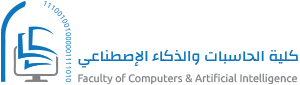 كلية الحاسبات والذكاء الاصطناعى                                                شئون هيئة التدريس       	                       استماره تحيث بيانات اعضاء هيئه التدريس و معاونيهمالاســـــــم ربــــــــاعي :تــــــاريخ المـــــــــيلاد:المــــؤهل و تـــــاريخه:تاريخ التعين و التعــاقد:تاريخ اســـــتلام العمل:العــــنوان الحــــــالي :الـــــدرجه المــــــاليه:الحــاله الاجـــتماعيه:رقــــــم المــــحمول :رقم التليفون الارضي ان وجد:البــريد الالكـتروني:المقر بما فيهملحوظه :- في حاله تغيير البيانات نحظر شئون هيئه التدريس بالتغيير